INTRODUCCIÓNLa Oficina Asesora de Planeación presenta el informe de seguimiento al Plan de Acción Institucional de la vigencia 2020, el cual contiene un total de 75 productos, ejecutados a través de 240 actividades, ejecutadas por las 9 dependencias de la entidad.La ejecución de este plan enfrentó retos importantes durante la vigencia, como las restricciones impuestas por la emergencia sanitaria del Covid-19, esto último impactó drásticamente la ejecución durante el segundo y tercer trimestre, sin embargo, la gestión se ajustó para dar cumplimiento al plan establecido.Este informe se estructuró en dos partes, resultados generales del plan de acción y resultados desglosados en cinco componentes como sigue:Primer componente, Planeación estratégica: contiene los elementos del plan estratégico institucional PEI, 2020 – 2024, construidos y aprobados durante la vigencia.Segundo Componente, Gestión operacional: presenta el cumplimiento obtenido en los productos de la subdirección operativa y la subdirección de gestión del riesgo, los cuales están directamente relacionados con el cumplimiento de la misión institucional.Tercer Componente, Gestión administrativa: Agrupa los productos relacionados con el fortalecimiento institucional y la implementación y sostenimiento del Modelo Integrado de Planeación y Gestión.Cuarto Componente, Gestión tecnológica: Presenta los resultados en la ejecución del plan de acción relacionado con la implementación de soluciones en tecnologías de la información y comunicaciones en el marco de la política de gobierno digital.Quinto componente, Gestión de las comunicaciones: incluye los resultados en el cumplimiento de los productos enfocados a la divulgación y entrega de información sobre la gestión de la entidad y el ejercicio operativo en prevención y respuesta a emergencias, dirigida tanto a los servidores de la entidad como a la comunidad en general.La valoración del resultado de acuerdo al porcentaje reportado de cumplimiento de avance en la meta planeada se presenta de acuerdo a la siguiente metodología de semáforo:Tabla 1. Rangos semáforo tipo de resultado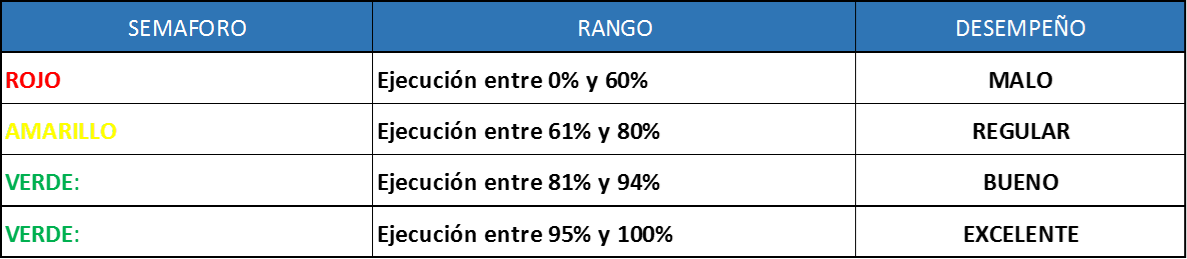 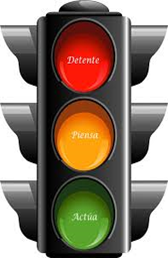 RESULTADOS GENERALESA continuación, se presentan los resultados generales en el cumplimiento del plan de acción institucional de la Unidad Administrativa Especial Cuerpo Oficial Bomberos de Bogotá en la vigencia 2020.Grafico 1: Indicador avance plan de acción tercer trimestreEl cumplimiento del plan de acción de la UAECOB tuvó un avance ponderado de las metas de los productos del 93%, de acuerdo al avance reportado por las dependencias así:Tabla 2. Avance ponderado por dependenciaA continuación, se presenta por dependencia, la distribución de los productos según el tipo de resultado, utilizando la metodología de semáforo:Gráfico 2. Productos dependencias por tipo de desempeño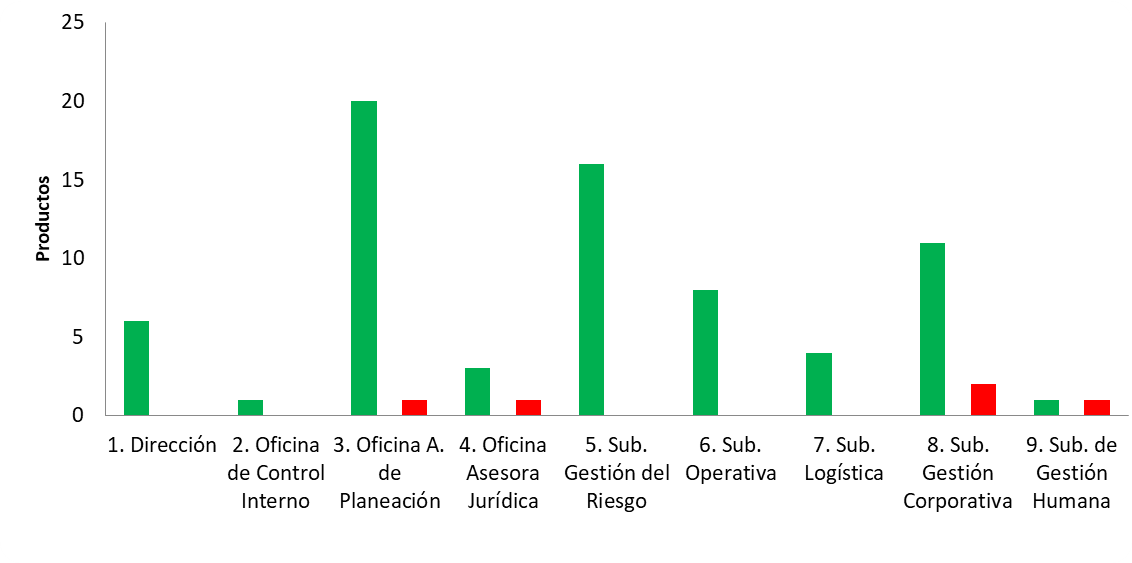 70 productos del plan de acción institucional 2020 tuvieron un cumplimiento del 100% que se describe como un desempeño excelente; 4 con un desempeño malo, con un avance inferior al 60% y 2 producto con ejecución inferior al 10%.  Gráfico 3. Estado de ejecución de los productosPRIMER COMPONENTE: PLANEACION ESTRATÉGICAComo parte de la dimensión de direccionamiento estratégico, política de planeación institucional, durante la vigencia 2020, la entidad construyó y aprobó la siguiente plataforma estratégica para el cuatrienio 2020 – 2024.MisiónProteger la vida, el ambiente y el patrimonio, a través de la gestión integral de riesgos de incendios, atención de rescates en todas sus modalidades e incidentes con materiales peligrosos en Bogotá y su entorno.VisiónAl 2030, ser el mejor cuerpo de bomberos de Colombia soportado en el compromiso de sus colaboradores y la confianza de los ciudadanos, reconocido a nivel mundial por su fortaleza técnica y capacidad de gestión.Pilares y Objetivos EstratégicosSEGUNDO COMPONENTE: GESTIÓN OPERACIONALLa razón de ser del Cuerpo Oficial Bomberos de Bogotá es proteger la vida, bienes y ambiente de los bogotanos, misión que se cumple a través de dos líneas de acción: la respuesta operativa en atención a incendios, incidentes con materiales peligrosos y búsqueda y rescate, y la gestión del riesgo donde se lideran y ejecutan acciones en conocimiento y reducción del riesgo de incendios.  La gestión realizada en este componente se centró en el fortalecimiento de los procesos asociados a cada línea para lograr entregar un servicio con altos estándares de calidad que aumente la satisfacción del cliente y que facilite el acceso a través de la virtualización de servicios y canales de participación.Subdirección OperativaEncargada de las operaciones de respuesta y atención de emergencias, esta subdirección alcanzó un cumplimiento del 100% en los ocho productos que componía su plan de acción.Los productos del plan de acción de la subdirección operativa tienen un impacto directo en la preparación de la respuesta, en tanto son ejercicios prácticos en la atención de incendios, MATPEL y operaciones de rescate, revisión del 30% hidrantes de la ciudad, intercambio de experiencias en el foro de rescate vehicular y la adquisición de equipos, herramientas y equipos EHA´s, productos que contribuyen a la modernización y sostenibilidad de la UAECOB en la gestión del riesgo de incendio, incidentes con materiales peligrosos y rescate en todas sus modalidades.Es de resaltar que a pesar de impacto generado por la emergencia sanitaria Covid 19, en el cuarto trimestre se realiza un esfuerzo importante para lograr cumplir con la ejecución de los productos del plan de acción, especialmente los relacionados con la práctica de ejercicios de respuesta en escenarios físicos y reales.Así mismo, se cumplió con el 100% de la meta para la vigencia en la gestión precontractual para los procesos de EHA´s (motobombas, rescate acuático, kit de supervivencia, equipo específico y estación meteorológica).Subdirección de Gestión del RiesgoEl plan de acción de la Subdirección de Gestión del Riesgo para la vigencia 2020 contó con 16 productos, ejecutados al 100%, cumpliendo con la meta propuesta en la planeación..Los productos ejecutados aportan al fortalecimiento organizacional a través de la mejora continua en los procedimientos y los procesos y a la mejora en el servicio a la ciudadanía ya que incluyeron acciones de virtualización de servicios como la capacitación externa, la capacitación de brigadas contra incendio clase I, capacitación comunitaria y el curso Bomberitos Nicolás Quevedo Rizo. Articulación con otros planes institucionalesEl producto 7: Diseñar la Capacitación de Reentrenamiento Virtual Brigadas Contra Incendio Clase I. se articuló con el plan de participación en la temática gestión misional de la entidad en la actividad: Divulgación de una campaña de gestión del riesgo en las localidades de Bogotá cuya meta es realizar 5 capacitaciones empresariales virtuales, objeto de la resolución 256 de 2014. Así mismo, el producto 10: Desarrollo del material audiovisual para curso virtual Nicolás Quevedo Rizo y/o Forestales, impactó favorablemente en la actividad Gestión del Curso de Bomberitos del plan de participación, haciendo posible el cumplimiento de esta, dado que por las restricciones impuestas por la emergencia sanitaria del Covid-19, el curso Bomberitos no se pudo realizar presencialmente.  El producto 12: Sistematizar los trámites del club bomberitos en la página de la UAECOB si bien como actividad no está incluido en el componente de racionalización de trámites del PAAC, si contribuye a la estrategia de racionalización y virtualización de trámites de la entidad.TERCER COMPONENTE: GESTIÓN ADMINISTRATIVAEn este componente se incluyen los productos de los planes de acción de los procesos de tipo estratégicos y de apoyo de la entidad.A.	Oficina Asesora de PlaneaciónGestión EstratégicaEl plan de acción del proceso de gestión estratégica se enfocó en el direccionamiento de la gestión de la entidad, el cómo se transcribe el mandato popular recibido a través del nuevo plan de desarrollo distrital en el plan estratégico institucional para este cuatrienio, el seguimiento a los planes institucionales y el seguimiento y control del presupuesto de inversión, facilitando la articulación de los procesos de la entidad así como en el desarrollo de actividades de interlocución y articulación interinstitucional, principio del Modelo Integrado de Planeación y Gestión, MIPG.  Como se anotó en el primer componente, en el cuarto trimestre se aprobó, publicó y socializó la plataforma de direccionamiento estratégico de la entidad para este cuatrienio, alineando la misión y los objetivos estratégicos al Plan de Desarrollo Distrital 2020 – 2024, “Un nuevo contrato social y ambiental para el siglo XXI”.  Adicional a esto se cumplió con el acompañamiento al plan de acción institucional y la estrategia de transparencia y lucha contra la corrupción de la UAECOB.Los productos de cooperación y alianzas estratégicas, presentaron un cumplimiento de tipo excelente desde el primer trimestre, quedando pendiente para finalizar la articulación del modelo de caracterización del relacionamiento de la UAECOB con sus grupos de interés con la nueva plataforma estratégica para realizar su publicación y socialización.Se destaca la realización de los productos de articulación interinstitucional y transferencia de conocimiento en formato vitual, superando el reto impuesto por la pandemia.Articulación con otros planes institucionalesDesde el proceso de gestión estratégica se apoyó en la formulación de los planes institucionales y se realizó seguimiento a su cumplimiento.El producto 2: Jornadas de articulación con la Academia, al ser espacios de interlocución sobre la misionalidad con grupos de valor de la entidad dió cumplimiento a la actividad 6, del subcomponente 2 Ejercicios de diálogo con los actores y grupos de interés, componente de Rendición de Cuentas del Plan Anticorrupción y Atención al Ciudadano PAAC, Realizar 4 ejercicios participativos virtuales de diálogo de la entidad identificando metodología, temática y grupos de valor invitados por espacio orientado a ciudadanos.Subdirección de Gestión CorporativaEn el mapa de procesos con el que fue concebido este plan de acción, la subdirección corporativa tenía a cargo tres procesos: gestión integrada, gestión de servicio a la ciudadanía y gestión de la infraestructura, los tres con un impacto transversal en la prestación eficiente del servicio con estándares de calidad y con el objetivo de procurar la satisfacción del ciudadano y el bienestar de los servidores de la entidad.  De los 13 productos incluidos en el plan de acción de la subdirección de gestión corporativa, cinco aportaron al fortalecimiento y mejoramiento del equipamiento de infraestructura mejorando el estado físico de las estaciones, brindando condiciones dignas a los servidores y afianzando el sentido de pertenencia de los funcionarios y contratistas de la UAECOB.  Cuatro de los cinco productos de gestión de infraestructura presentaron avance superior al 85% de la meta planeada y un producto con avance inferior al 10%, sobre el cual se decide proceder a declarar el incumplimiento contractual.Los productos del proceso de gestión de servicio a la ciudadanía presentan un cumplimiento del 100%, y 5 de los 6 productos del proceso de gestión integrada, cumplieron la meta planeada en un porcentaje mayor al 85%, cuatro con cumplimiento del 100%.  Sin embargo, el producto relacionado con la actualización de las Tablas de Retención Documental, TRD, presentó una baja ejecución, quedando incluida en la planeación de la próxima vigencia, contenida en el Plan Institucional de Archivo y dado que, si bien no se logró cumplir con la actualización, se desarrollaron los insumos necesarios para adelantar este requisito articulado con el nuevo mapa de procesos y cumpliendo los lineamientos del archivo distrital.  Los productos inscritos en el proceso de gestión integrada y relacionados con la gestión documental, aportaron al cumplimiento de la política de gestión documental de la dimensión gestión con valores para lograr resultados del Modelo Integrado de Planeación y Gestión y por tanto al	 incremento del índice de desempeño institucional de la entidad.Resultado de lo anterior, el plan de acción de esta dependencia presenta un cumplimiento del 87% de la meta planeada para el 2020, de los 13 productos del plan, 7 presentan una ejecución del 100%, 4 evidencian un cumplimiento entre el 85% y 100% y 2 presentan una ejecución baja. Articulación con otros planes institucionalesLos productos 6 y 7 del proceso de gestión de servicio a la ciudadanía tenían relación con las actividades del subcomponente 1 y 2 del componente de atención a la ciudadanía del Plan Anticorrupción y Atención al Ciudadano.Los productos de servicio a la ciudadanía y gestión integrada incidieron en la implementación del Modelo Integrado de Planeación y Gestión de la entidad respecto a las Políticas de servicio a la ciudadanía, Política de gestión documental y la Política de Fortalecimiento y simplificación de procesos.Subdirección de Gestión HumanaLos dos productos del plan de acción de la subdirección de gestión humana son de gran importancia para la gestión de la entidad, dado que involucra el desarrollo de actividades enfocadas en el talento humano, fomentando el entorno de trabajo seguro y la formación y capacitación del personal.  La Gestión del Talento Humano es el corazón del modelo integrado de planeación y gestión, MIPG y en el plan de acción para esta vigencia incluyó dos productos relacionados con el Plan Institucional de Capacitación y el Sistema de Seguridad y Salud en el trabajo.  El cumplimiento ponderado de estos dos productos es del 79%, esto se explica en el bajo porcentaje de cumplimiento en el producto relacionado con el Plan Institucional de Capacitación y dar inicio a la implementación de la Escuela de Formación Bomberil, el cual resultó en un 57% frente a la meta planeada.  Este producto se vio impactado negativamente por las restricciones impuestas por la emergencia sanitaria del Covid-19 que generó retrasos en el cronograma de capacitación y represento limitaciones para la realización de cursos presenciales. De los 32 temas programados, se culminaron 17, 6 quedaron contratados para ejecutar en el primer trimestre de 2021 y 9 se reprogramaron para el PIC 2021. Articulación con otros planes institucionalesEl Plan Institucional de Capacitación se integró al plan de acción a través del producto 2, Desarrollar el Plan Institucional de Capacitación y dar inicio a la implementación de la Escuela de Formación Bomberil.D.	Subdirección LogísticaEl plan de acción de la Subdirección Logística presenta un cumplimiento del 100% en las metas planeadas para el 2020. Los productos incluidos en este plan aportaron a la política de Fortalecimiento organizacional y simplificación de procesos de la dimensión de gestión con valores para resultados que busca el fortalecimiento de la capacidad de gestión y desarrollo institucional de la Subdirección Logística.  Se actualizaron los procedimientos de parque automotor, equipo menor, suministro de combustible y mantenimiento predictivo, preventivo y correctivo de equipos especiales pasados en garantía, inscritos en el nuevo mapa de procesos de la entidad.E.	Oficina Asesora JurídicaEl plan de acción del proceso de gestión de asuntos jurídicos presenta un cumplimiento del 100% en tres de los cuatro productos.  El avance ponderado del plan de acción de la Oficina Asesora Jurídica es del 75%.Se realizó la actualización de formatos y procedimientos de las diferentes modalidades de contratación lo cual contribuyó a la eficiencia del proceso de gestión de asuntos jurídicos.F.	Oficina de Control InternoLa ejecución del plan de acción de la oficina de control interno presentó un cumplimiento del 100% en la meta programada para la vigencia 2020.CUARTO COMPONENTE: GESTIÓN TECNOLÓGICAEl plan de acción de la Oficina Asesora de Planeación relacionado con la gestión tecnológica, generó avances importantes en la innovación tecnológica y la implementación de la política de gobierno digital que posibilita la modernización de los procesos internos y la optimización del servicio entregado al ciudadano.  Este componente aportó al cumplimiento del propósito 5 del Plan de Desarrollo Distrital “Un nuevo contrato social y ambiental para la Bogotá del siglo XXI”: Construir una Bogotá-región con gobierno abierto, transparente y ciudadanía conscienteAquí se destaca el cumplimiento al 100% del avance programado en 12 de los 13 productos y se evidencia también 1 producto con cumplimiento del 50%, que se refiere a la migración data del misional antiguo al nuevo. Articulación con otros planes institucionalesLos productos 2, Implementación de  Cursos virtuales  en el LMS Docebo, 9, Sistema del Liquidador Misional (SLM); 10, Sistema de administración de capacitación a brigadistas contra incendios empresariales Clase 1 (MISCIO-BRICIM) y 11, Ventanilla única de atención ciudadano aportaron al cumplimiento de los componentes de racionalización de trámites y atención a la ciudadanía del Plan Anticorrupción y atención al ciudadanía, en tanto que la ejecución de estos productos dieron cumplimiento a la virtualización de los trámites y servicios.QUINTO COMPONENTE. GESTIÓN DE LAS COMUNICACIONESLa gestión de las comunicaciones se ubica dentro del modelo integrado de planeación y gestión MIPG como la quinta dimensión: Información y comunicación y para la gestión de la UAECOB.Las comunicaciones permiten generar una cercanía entre la gestión de la entidad, el talento humano administrativo y operativo y la comunidad, facilitando los procesos participativos, el ejercicio permanente de rendición de cuentas y transparencia y el posicionamiento institucional.El plan de acción de 2020 de este proceso contó con 6 productos, todos con resultados de tipo excelente con un cumplimiento del 100% de la meta programada. Articulación con otros planes institucionalesLos productos del plan de gestión de las comunicaciones, dieron cumplimiento a las actividades de rendición de cuentas del Plan Anticorrupción y Atención al Ciudadano, PAAC, en tanto que aportaron a la comunicación de la gestión y misionalidad de la entidad.CONCLUSIONESEl plan de acción institucional para la vigencia 2020 del Cuerpo Oficial Bomberos de Bogotá finalizó con 75 productos y 240 actividades ejecutados por las 9 dependencias de la entidad.Siendo el 2020 un año de desafíos impuestos por la emergencia sanitaria del Covid-19, la gestión del plan de acción institucional de la Unidad Administrativa Especial Cuerpo Oficial Bomberos de Bogotá, no fue ajena a las restricciones en términos de presencialidad y distanciamiento social, no obstante, la ejecución del plan de acción institucional anual tuvo un cumplimiento destacable del 93%.Los productos con bajo cumplimiento serán ejecutados en la vigencia 2021:Gestión de infraestructura:Producto: Recibir el 100% de los estudios y diseños para la construcción de la estación de bomberos de Ferias.Gestión Integrada:Producto:  Actualización de la TRD y Actualización del PINARGestión Humana:Producto: Desarrollar el Plan Institucional de Capacitación y dar inicio a la implementación de la Escuela de Formación BomberilGestión de asuntos jurídicosProducto: Jornada de Defensa JudicialEl cumplimiento del Plan Institucional de Capacitación se alteró por las medidas sanitarias tomadas frente a la emergencia del COVID-19DEPENDENCIAAVANCE PONDERADO1. Dirección100%2. Oficina de Control Interno100%3. Oficina Asesora de Planeación97%4. Oficina Asesora Jurídica75%5. Subdirección de Gestión del Riesgo100%6. Subdirección Operativa100%7. Subdirección Logística100%8. Subdirección de Gestión Corporativa87%9. Subdirección de Gestión Humana79%PROCESONombre del productoTipo de resultadoMETA TRI
(celda O)AVANCE  TRIMCumplimientoGestión Integral de IncendiosEjercicio de incendios en edificios de gran altura (IEGA)EXCELENTE33100%Gestión Integral de IncendiosEjercicio  Plan Específico de Respuesta (PER)
para IncendiosEXCELENTE11100%Gestión Integral de IncendiosEjercicio  Plan Específico de Respuesta (PER)
para MATPEL.EXCELENTE11100%Gestión para la Búsqueda y RescateEjercicio práctico de rescate por extensión y aguas rápidas.EXCELENTE33100%Gestión para la Búsqueda y RescateForo Rescate VehicularEXCELENTE11100%Gestión Integral de IncendiosEjercicio de uso efectivo de manejo de aguas en incendios forestales EXCELENTE33100%Gestión Integral de IncendiosRevisión de hidrantes en BogotáEXCELENTE100%100%100%Gestión Logística en Emergencias
Gestión Integral de IncendiosEquipos, herramientas y accesorios (EHA´S) para la atención de incendios y búsqueda y rescate.EXCELENTE100%100%100%ProcesoNombre del productoTipo de resultadoMeta Tri
(celda O)Avance  TrimCumplimientoConocimiento del RiesgoEstructuración de un Sistema de Información GeográficaEXCELENTE100%100%100%Conocimiento del RiesgoCaracterización de escenarios de riesgo EXCELENTE100%100%100%Conocimiento del RiesgoInstalación de sala de monitoreo EXCELENTE100%100%100%Conocimiento del RiesgoSocialización  a los oficiales y suboficiales de las diecisiete (17) estaciones y Central de comuniaciones de la UAECOBB en los temas correspondientes a los procedimientos:
1. Determinación de Origen y causa de los incendios.
2. Expedición de constancias de servicios de emergencia.EXCELENTE100%100%100%Conocimiento del Riesgo  Desarrollar los submodulos de revisiones técnicas y revisión de proyectos para la verificación de su funcionalidad y posterior validaciónEXCELENTE100%100%100%Conocimiento del RiesgoFormulación y/o Actualización de la Guía Técnica de CONDICIONES Y REQUISITOS PARA ARTEFACTOS PIROTÉCNICOS, FUEGOS ARTIFICIALES, PÓLVORA Y GLOBOSEXCELENTE100%100%100%Reducción del RiesgoDiseñar la Capacitacion de Reentrenamiento Virtual Brigadas Contra Incendio Clase I.EXCELENTE100%100%100%Reducción del RiesgoMesas de trabajo para la articulacion del modelo Educativo del Proceso de Capacitacion Acorde con lo establecido por la Academis Res. 09-70807-11 de 2019.EXCELENTE100%100%100%Reducción del RiesgoProyecto de virtualización de Capacitación ComunitariaEXCELENTE100%100%100%Reducción del RiesgoDesarrollo del material audiovisual para curso virtual Nicolás Quevedo Rizo y/o Forestales.}EXCELENTE100%100%100%Reducción del RiesgoElaboracion de insumos para página y aplicación interactiva del Club Bomberitos. EXCELENTE100%100%100%Reducción del RiesgoSistematizar los tramites del club bomberitos en la pagina de la UAECOB. EXCELENTE100%100%100%Reducción del RiesgoActualizar el material POP perteneciente al Club Bomberitos.  EXCELENTE100%100%100%Reducción del RiesgoFormulación de Estrategia para adaptar los contenidos de las actividades de prevencion dirigido a personas con Discapacidad. EXCELENTE100%100%100%Reducción del RiesgoFormulación e implementación de una campaña de sensibilización enmarcada en la mitigación y adaptación al cambio climático  en los hogares bogotanosEXCELENTE100%100%100%Reducción del RiesgoFormular acciones de adaptación al Cambio Climático en el marco de la misionalidad de la entidad y encaminadas al cumplimiento de la EGCC.EXCELENTE100%100%100%ProcesoNombre del productoTipo de resultadoMeta TRI
(celda O)Avance  TRIMCumplimientoGestión estratégica Identificar y gestionar a través de cooperación técnica dos transferencias de conocimiento con el fin de fortalecer procedimientos actuales de la Entidad.  EXCELENTE22100%Gestión estratégica Jornadas de articulación con la AcademiaEXCELENTE22100%Gestión estratégica Actualización del modelo de caracterización del relacionamiento de la UAECOB con sus grupos de interésBUENO10,8585%Gestión estratégica Seguimiento y control al presupuesto de inversión.EXCELENTE100%100%100%Gestión estratégica Seguimiento a los Planes Institucionales - Referentes EstrategicosEXCELENTE100%100%100%Gestión estratégica Formulación Plan de Desarrollo Distrital UAECOBEXCELENTE100%100%100%Gestión estratégica Plan Estrategico 2020 – 2024EXCELENTE100%100%100%Gestión estratégica Estrategia de Transparencia, Gestión Ética y Lucha contra la Corrupción. EXCELENTE100%100%100%ProcesoNombre del productoTipo de resultadoMeta TRI
(celda R)Avance  TRIMCumplimientoGestión de InfraestructuraGestionar la adquisición de un predio para la construcción de una (1) Escuela de Formación Bomberil.EXCELENTE100%100%100%Gestión de InfraestructuraEstructuración y elaboración de los estudios previos para la adecuación y ampliación de la Estación de Bomberos de Marichuela - B10.EXCELENTE100%95%95%Gestión de InfraestructuraAtender las necesidades de mantenimiento de las estaciones de bomberos y el edificio comando. BUENO100%93%93%Gestión de InfraestructuraGestionar la adquisición de dos predios para la construcción de dos (2) estaciones de Bomberos.BUENO100%88%88%Gestión de InfraestructuraRecibir el 100% de los estudios y diseños para la construcción de la estación de bomberos de Ferias.MALO100%8%8%Gestión de Servicio a la CiudadaníaRevisión y ajustes de los procedimientos de Gestión de Servicio a la Ciudadanía.EXCELENTE100%100%100%Gestión de Servicio a la CiudadaníaEstrategias de formación, sensibilización y divulgación en temas de servicio y trámite de PQRSD.EXCELENTE100%100%100%Gestión IntegradaDiseño del Sistema Integrado de Conservación Documental BUENO100%85%85%Gestión IntegradaActualización de la TRDMALO100%13%13%Gestión IntegradaActualización del PINAREXCELENTE100%100%100%Gestión IntegradaCierre de hallazgos de auditoría de la Subdirección de Gestión CorporativaEXCELENTE100%100%100%Gestión IntegradaFortalecimiento de la Cultura del Sistema Integrado de GestiónEXCELENTE100%100%100%Gestión IntegradaGestión para Certificación ISO 9001-2015EXCELENTE100%100%100%ProcesoNombre del productoTipo de resultadoMeta TRI
(celda O)Avance  TRIMCumplimientoGestión HumanaImplementación del Sistema de Seguridad y Salud en el trabajo en la UAECOBEXCELENTE100%100%100%Gestión HumanaDesarollar el Plan Institucional de Capacitación y dar inicio a la implementación de la Escuela de Formacion BomberilMALO100%57%57%ProcesoNombre del productoTipo de resultadoMeta TRI
(celda O)Avance  TRIMCumplimientoGestión Integral de Parque Automotor y HEASProcedimientos y/o Protocolo Actualizado del Parque AutomotorEXCELENTE60%45%100%Gestión Integral de Parque Automotor y HEASProcedimientos  y/o Protocolo Actualizado del Equipo MenorEXCELENTE60%45%100%Gestión Integral de Parque Automotor y HEASProcedimiento y/o Protocolo Actualizado del Suministro de CombustibleEXCELENTE60%45%100%Gestión Integral de Parque Automotor y HEAS
Procedimiento y/o Protocolo del Mantenimiento Predictivo, Preventivo y Correctivo  de Equipos Especiales Pesados en Garantia.EXCELENTE60%45%100%PROCESONombre del productoTipo de resultadoMETA TRI
(celda O)AVANCE  TRIMCumplimientoGestión de Asuntos JurídicosActualización de formatos y procedimientos de las diferentes modalidades de contratación EXCELENTE100%100%100%Gestión de Asuntos JurídicosSocialización formatos y procedimientos de las diferentes modalidades de contrataciónEXCELENTE100%100%100%Gestión de Asuntos JurídicosJornada de Contratación EstatalEXCELENTE100%100%100%Gestión de Asuntos JurídicosJornada de Defensa JudicialMALO100%0%0%ProcesoNombre del productoTipo de resultadoMeta TRI
(celda O)Avance  TRIMCumplimientoEvaluación IndependientePlan Anual de Auditoria vigencia 2020EXCELENTE100%100%100%ProcesoNombre del productoTipo de resultadoMeta TRI
(celda O)Avance  TRIMCumplimientoGestión TecnológicaAfinamiento de los servidores  y de la SAM virtuales de la entidadEXCELENTE100%100%100%Gestión TecnológicaImplementación de  Cursos virtuales  en el LMS DoceboEXCELENTE100%100%100%Gestión TecnológicaPuesta y funcionamiento del sistema de información Misional para la UAECOB. EXCELENTE100%100%100%Gestión TecnológicaRegistro nacional de bases de datos ante la Superintendencia de Industria y Comercio. EXCELENTE100%100%100%Gestión TecnológicaMigración data del misional antiguo al nuevo. MALO100%50%50%Gestión Tecnológica(Sistema integrado de admón. de personal) - Nuevo módulo de generación histórico para la liquidación de las demandas) EXCELENTE100%100%100%Gestión Tecnológica(Sistema integrado de admón. de personal) - Nuevo módulo de cálculo de recargos extras y compensatorios para la liquidación mensual de la nómina. EXCELENTE100%100%100%Gestión TecnológicaSicovi, Sirep, y Certificaciones.EXCELENTE100%100%100%Gestión TecnológicaSistema del Liquidador Misional (SLM)EXCELENTE100%100%100%Gestión TecnológicaSistema de administración de capacitación a brigadistas contra incendios empresariales Clase 1 (MISCIO-BRICIM)EXCELENTE100%100%100%Gestión TecnológicaVentanilla única de atención ciudadano. EXCELENTE100%100%100%Gestión TecnológicaDiseño, desarrollo e implementación de la nueva intranet para la UAECOBEXCELENTE100%100%100%Gestión TecnológicaTransición de la Estrategia de Gobierno en línea a la implementación de la Política de Gobierno Digital.EXCELENTE100%100%100%PROCESONombre del productoTipo de resultadoMETA TRI
(celda O)AVANCE  TRIMCumplimientoGestión de las ComunicacionesRevista virtual: "Bomberos Hoy el Magazzine".EXCELENTE1212100%Gestión de las ComunicacionesNoticiero "Bomberos Hoy"EXCELENTE5050100%Gestión de las ComunicacionesPeriódico virtual "El Hidrante!EXCELENTE5050100%Gestión de las ComunicacionesReportaje: Bomberos en acciónEXCELENTE5050100%Gestión de las ComunicacionesLa foto de la semanaEXCELENTE5050100%Gestión de las ComunicacionesCrónica: Historias en Bomberos BogotáEXCELENTE5050100%